Panique au bois béton (soul béton)Spectacle cycle 2 et 3Gourin le 03 novembre à 14h00 (à Tronjoly)Guémené le 07 novembre à 10h00, puis à 14h00 (salle des fêtes)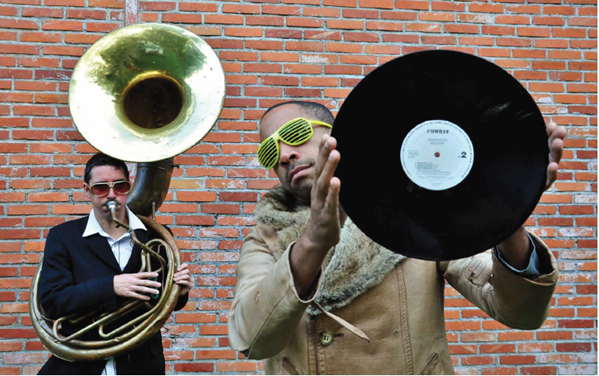 Sur scène, le groupe soul béton est composé de Monkey B, alias Bring’s remueur de foule, et de Fanch Jouannic, musicomédien. Il s’allien au conteur Achille Grimaud (voix off) et au metteur en scène de la compagnie Scopitone Cédric Hingouët, pour nous proposer une dizaine de compositions rythmées par le funk, le hip hop ou le disco et saupoudrées de sample de divers horizons (Michaël Jackson, Les brigades du tigre, Ghostbusters..)Le récit de Panique au Bois Béton, écrit par Achille Grimaud, s’inscrit dans la tradition de ces contes où le héros, par ses rencontres et ses aventures, va vaincre ses peurs et aller au-delà de ses préjugés. La mise en scène originale sur fond de musique urbaine en fait un conte des temps modernes.A Gourin, 500 élèves de cycle 2 et 3 des écoles publiques et privées vont pouvoir assister à ce concert debout pour enfants ! A Guémené, 320 !Concert proposé par Le Centre d’animation pédagogique en partenariat avec le Strapontin (Pont Scorff)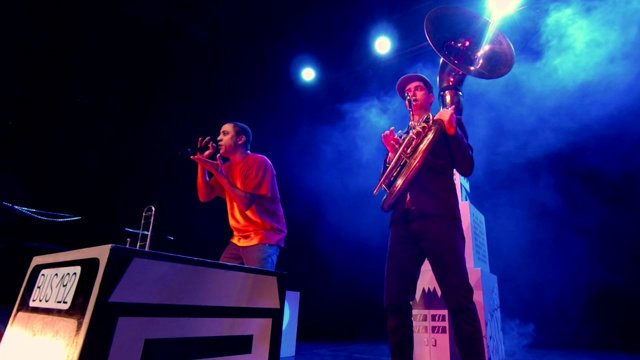 